Are you ready for the 2015 Applied Science & Technology Exam?So what’s this document for?This document is designed to help you get prepared for the Secondary 4 Applied Science & Technology exam.Often parents and teachers will ask you ‘Are you ready for the exam?”. Normally it is quite a difficult question to answer. That’s where this document can help you.This document is made up of a list of statements that you can use to assess which area(s) require more study. Simply read and reflect on each statement and decide whether or not you can place a checkmark in the ‘yes’ or ‘not yet’ column.So, what if I’m NOT ready?Don’t panic! Knowing that there are some areas that require more work is a good thing as it gives you chance to do something about it and get better prepared.The first and best resource is always your teacher; ask him/her for some extra explanations/help/resources.There are some additional resources, however, that you can use.You can login to the LEARN website to access the following resources:Success Checker provides multiple choice questions to help check your knowledgeVODZone contains many videos which can explain certain conceptsSOS LEARN offers live on-line tutorialsIf your teacher has signed you up for the Explore Learning web site you can use the ‘Gizmo’ simulations to reinforce your learning.What this document isn’t . . .This document is designed to help you prepare for the exam and give you an idea of which area(s) of the curriculum you need to focus on.In the exam itself you will need to be able to APPLY these concepts in new situations and contexts, so simply having the knowledge isn’t necessarily enough. For this reason, placing a checkmark in every ‘Yes’ box may NOT guarantee that you will “ace” the exam. However, your chances of success will greatly improve.EARTH & SPACETHE MATERIAL WORLD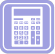 THE MATERIAL WORLD (continued)THE MATERIAL WORLD (continued)THE MATERIAL WORLD (continued)THE TECHNOLOGICAL WORLDTHE TECHNOLOGICAL WORLD (continued)THE TECHNOLOGICAL WORLD (continued)THE TECHNOLOGICAL WORLD (continued)THE TECHNOLOGICAL WORLD (continued)YesNot YetHydrosphere: Catchment AreaI can define a catchment area as ‘a territory surrounding a waterway’I can describe and interpret some of the impacts of human activity on the waterways in a catchment areaAtmosphere: Cyclone and AnticycloneI can explain the formation of cyclones (low-pressure areas) and anticyclones (high-pressure areas)Renewable and Non-Renewable Energy ResourcesI can describe technologies used to produce electricity using the energy resources in the lithosphere, hydrosphere and atmosphereI can describe  the main impact of the use of energy resources in the lithosphere, hydrosphere and atmosphereConcepts related to Astronomy: Earth-Moon SystemI can describe the tides in terms of the gravitational effect of the Earth-Moon systemYesNot YetChemical Changes: CombustionI  can describe the recognizable manifestations of rapid combustion I can explain a combustion reaction using the fire triangleChemical Changes: OxidationI can represent an oxidation reaction using the particle modelI can associate known chemical reactions with oxidation reaction Electricity and Electromagnetism: Electrical ChargeI understand that different particles have different charges (i.e. that a proton has a positive charge, a neutron has neutral (no) charge and an electron has a negative charge)I understand that two objects with similar electrical charges will repel each other and that two objects with opposite electrical charges will attract each otherElectricity and Electromagnetism: Static ElectricityI can describe static electricity as the transfer of electrons from one body to anotherElectricity and Electromagnetism: Ohm’s LawI can explain the relationship between voltage, resistance and current intensity in an electrical circuitI can use the equation  (V=RI) to calculate voltage, resistance and current intensity in an electrical circuit (I can use Ohm’s law in calculations)Electricity and Electromagnetism: Electrical CircuitsI can describe the function of different components of an electrical circuit I can identify the two main types of  electrical circuits (series, parallel)I can explain the differences between alternating and direct currentI can represent a simple electrical circuit using a diagram and appropriate symbolsYesNot YetElectricity and Electromagnetism: 
Relationship between Power and Electrical EnergyI understand the relationship between power, voltage and current intensityI can use the equation P= VI to calculate power, voltage and current intensity in an electrical circuitI can explain, the relationship between the power of an electrical appliance, the electrical energy it consumes and the amount of time it is in operationI can use the equation E = PΔt to calculate the electrical energy consumed, the power of an electrical appliance and the amount of time it is in operationElectromagnetism: Forces of Attraction / RepulsionI understand that for magnets, different poles attract, while similar poles repelI can describe and interpret the magnetic field of a magnet and behaviour of a compass in the magnetic field of a magnetElectromagnetism: Magnetic Field of a Live WireI can describe and interpret the magnetic field produced by a current-carrying wire (right-hand rule or left-hand rule)I can identify ways of modifying the intensity of the magnetic field produced by a current-carrying wire (type of wire, current intensity)I can compare the behaviour of a compass in the magnetic field of a magnet with that of a current-carrying wireElectromagnetism: Magnetic Field of a SolenoidI can interpret the magnetic field produced by a solenoid (right-hand rule or left-hand rule)I can name ways of changing the intensity of the magnetic field produced by a solenoid (nature of the core, intensity of the current, number of turns)Electromagnetism: Electromagnetic InductionI can describe ways of inducing electrical current in a wire YesNot YetTransformation of Energy: Law of Conservation of EnergyI can explain the law of conservation of energyI can apply the law of conservation of energy in different situationsTransformation of Energy: Energy EfficiencyI can define energy efficiency of a device or system as ‘the proportion of energy consumed that is transformed into effective work’ I can determine the energy efficiency of a device by using the formula Energy Efficiency =   amount of useful energy       x 100                                amount of energy consumedI can explain how to improve the energy efficiency of an electrical applianceFluids: Archimedes’ PrincipleI can describe the relationship between the weight of the water displaced by an immersed body and the upward acting forceI can explain the buoyancy of a body in terms of Archimedes' principleFluids: Pascal’s LawI can recognize technical objects or technological systems whose operation is based on Pascal's principle Fluids: Bernoulli’s PrincipleI can describe the relationship between the velocity of a fluid and its pressureI can explain the concept of lift in terms of Bernoulli's principleYesNot YetForce and Motion: ForceI can describe the effects produced by a force (change in the state of motion of a body, distortion of a body)Force and Motion: Types of ForcesI can recognize different types of forces in technical objects or technological systems Force and Motion: Equilibrium of Two Forces I can understand and describe conditions under which a body subjected to two forces can be in equilibriumForce and Motion: 
Relationship between Constant Speed, Distance and TimeI can explain the relationship between speed, distance and timeI can use the equation v = d/Δt to calculate constant speed, distance and timeForce and Motion: Distinction between Mass and WeightI can explain the relationship between mass and weightI can use the equation Fg = mg to calculate mass and weightYesNot YetGraphical LanguageI can interpret an exploded view drawing of a technical objectI can identify and use force and motion symbolsGraphical Language: Multiview Orthogonal ProjectionI can draw a multiview orthogonal projection of a simple object. I can interpret assembly drawings of technical objects consisting of a small number of partsGraphical Language: Functional DimensioningI can define functional dimensioning as ‘the set of specific tolerances related to certain parts responsible for the smooth operation of an object’I understand that play is ‘the space allowed between two parts to ensure that they can move freely’Graphical Language: 
Developments (Prism, Cylinder, Pyramid, Cone)I understand how three-dimensional shapes (prism, cylinder, pyramid, cone) can be created from sheet stock I can draw developments of simple solids Graphical Language: Standards and RepresentationsI can choose the appropriate type of diagram for a given representation I can represent different types of motion related to the operation of an object using the appropriate symbols (rectilinear translation, rotation, helical)YesNot YetMechanical Engineering: Adhesion and Friction of PartsI can describe the advantages/ disadvantages of the adhesion and friction of parts in a technical objectMechanical Engineering: Linking of Mechanical PartsI can describe the characteristics of the links in a technical object (direct or indirect, rigid or flexible, removable or permanent, partial or complete)I can determine the characteristics of links that are most suitable in the design of a technical objectI can judge the choice of assembly solutions in a technical objectI can explain the purpose of limiting motion (degree of freedom) in a technical object I can explain the choice of a type of link in a technical object.Mechanical Engineering: Guiding ControlI can explain the choice of a type of guiding control in a technical object Mechanical Engineering: Motion Transmission SystemsI understand the construction and characteristics of friction gears (wheels) as a motion transmission systemI understand the construction and characteristics of pulleys and belt as a motion transmission systemI understand the construction and characteristics of a gear assembly as a motion transmission systemI understand the construction and characteristics of sprocket wheels and chain as a motion transmission systemI understand the construction and characteristics of wheel and worm gear as a motion transmission systemI am familiar with the symbols for the above five (5) systemsI can explain the choice of a motion transmission system in a technical object YesNot YetMechanical Engineering: Speed ChangesI can explain speed changes in a technical objectMechanical Engineering: Motion Transformation SystemsI understand the construction and characteristics of a screw gear system as a motion transformation systemI understand the construction and characteristics of a cam (and follower) as a motion transformation systemI understand the construction and characteristics of connecting rods and how they may be used in a motion transformation systemI understand the construction and characteristics of slides and how they may be used in a motion transformation systemI understand the construction and characteristics of cranks and how they may be used in a motion transformation systemI understand the construction and characteristics of rotating slider crank mechanisms as a motion transformation systemI understand the construction and characteristics of a rack-and-pinion as a motion transformation systemI am familiar with the symbols for the above seven (7) components/systemsI can explain the choice of a motion transformation system in a technical objectI can distinguish between cams and eccentric camsYesNot YetElectrical Engineering: Power SupplyI understand that a power supply has ‘the ability to provide an electrical current’I can determine the source of current in technical objects with an electrical circuit Electrical Engineering: Conduction, Insulation and ProtectionI can analyze the factors that affect electrical conductivity (section, length, nature, temperature of conductor)I can use the colour code to determine the electrical resistance of a resistorElectrical Engineering: ControlI can identify unipolar switchesI can distinguish between unidirectional and bidirectional switchesElectrical Engineering: Transformation of EnergyI can identify and explain the transformation of energy (electricity, light, heat, vibration, magnetism) in different components of a circuit I can describe the energy transformations (electricity, light, heat, vibration, magnetism)  that take place in electrical or electronic appliances Electrical Engineering: Other FunctionsI can describe the function of a diodeI can describe the function of a condenserI can describe the function of a relayYesNot YetMaterials: ConstraintsI can define a constraint as ‘an external force (shearing, compression, deflection, torsion and tension) that is exerted on materials and that has a tendency to deform them’I can explain the choice of a material based on its properties Materials: Characteristics of Mechanical PropertiesI can explain the choice of a material based on its mechanical propertiesMaterials: Heat TreatmentsI understand that heat treatments can be used to change the properties of materials (quenching increases hardness but fragility as well)Materials: Types and PropertiesI can relate the use of thermoplastics to their propertiesI can relate the use of thermosetting plastics to their properties I can relate the use of ceramics to their properties Materials: Modification of PropertiesI can describe different treatments to prevent degradation of materials Manufacturing: 
Characteristics of Drilling, Tapping, Threading and Bending I can describe the characteristics of the tools needed to shape a material 